KG-Jahr: 2023/2024MATERIAL – LISTEFür unsere Arbeit im Kindergarten benötigen wir…Kindergartenrucksack mit Jausenbox Trinkflasche (bitte beschriften)Geschlossene Hausschuhe (bitte beschriften)1 Turnsackerl mit kurzer Hose, T-Shirt, Gymnastikpatschen (bitte beschriften)1 Sackerl mit Reservegewand (bitte beschriften) der Jahreszeit entsprechend (Unterhose, T- -shirt, Hose, Socken, Strumpfhose)1 Paar Gummistiefel (bitte beschriften)Gatschhose (ohne Jacke- bitte beschriften)1 Kinderschere Spitze abgerundet (bitte darauf achten ob für Links oder Rechtshänder) bitte beschriften1 Rolle Tixo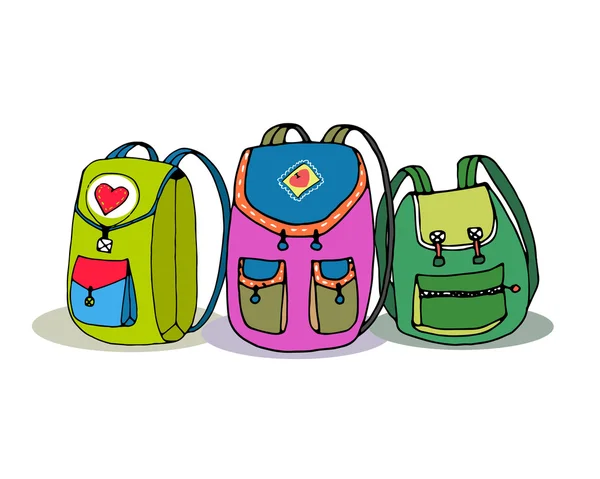 2 Uhu – Stick1 einfarbigen Ordner mit Spange (A4, 80mm breit)50 Stück Klarsichtshüllen1 Pkg. Papiertaschentücher in der Box(Zupftaschentücher)2 Pkg. ServiettenBitte keine Freundebücher kaufen, wir gestalten eines im KiGA!Ab Dienstag bitte mitbringen:Kindergartenrucksack mit Jause und Trinkflasche Bitte alle folgenden Sachen gesammelt in einer Klappbox oder einer Tasche beschriftet mitgebenDANKE